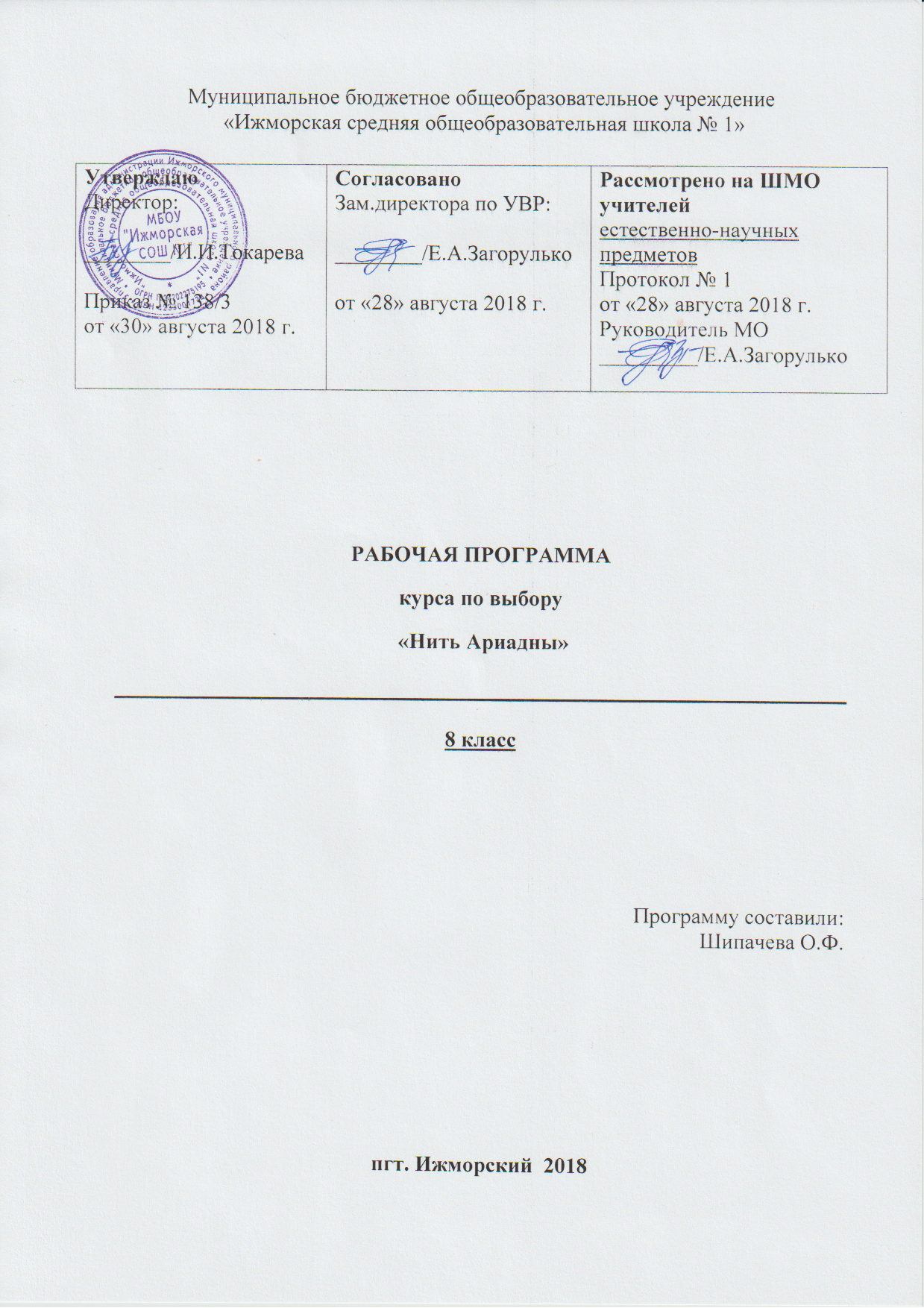 Пояснительная запискаРабочая программа курса внеурочной деятельности «Нить Ариадны» для обучающихся 8 класса на основании требований к результатам освоения основной образовательной программы основного общего образования МБОУ «Ижморской СОШ №1» с учетом программ, включенных в её структуру.Результаты освоения курса внеурочной деятельности «Нить Ариадны»Личностные результаты отражают:1) российскую гражданскую идентичность, патриотизм, уважение к своему народу, чувства ответственности перед Родиной, гордости за свой край, свою Родину, прошлое и настоящее многонационального народа России, уважение государственных символов (герб, флаг, гимн);2) гражданскую позицию как активного и ответственного члена российского общества, осознающего свои конституционные права и обязанности, уважающего закон и правопорядок, обладающего чувством собственного достоинства, осознанно принимающего традиционные национальные и общечеловеческие гуманистические и демократические ценности;3) готовность к служению Отечеству, его защите;4) сформированность мировоззрения, соответствующего современному уровню развития науки и общественной практики, основанного на диалоге культур, а также различных форм общественного сознания, осознание своего места в поликультурном мире;5) сформированность основ саморазвития и самовоспитания в соответствии с общечеловеческими ценностями и идеалами гражданского общества; готовность и способность к самостоятельной, творческой и ответственной деятельности;6) толерантное сознание и поведение в поликультурном мире, готовность и способность вести диалог с другими людьми, достигать в нем взаимопонимания, находить общие цели и сотрудничать для их достижения, способность противостоять идеологии экстремизма, национализма, ксенофобии, дискриминации по социальным, религиозным, расовым, национальным признакам и другим негативным социальным явлениям;7) навыки сотрудничества со сверстниками, детьми младшего возраста, взрослыми в образовательной, общественно полезной, учебно-исследовательской, проектной и других видах деятельности;8) нравственное сознание и поведение на основе усвоения общечеловеческих ценностей;9) готовность и способность к образованию, в том числе самообразованию, на протяжении всей жизни; сознательное отношение к непрерывному образованию как условию успешной профессиональной и общественной деятельности;10) эстетическое отношение к миру, включая эстетику быта, научного и технического творчества, спорта, общественных отношений;11) принятие и реализацию ценностей здорового и безопасного образа жизни, потребности в физическом самосовершенствовании, занятиях спортивно-оздоровительной деятельностью, неприятие вредных привычек: курения, употребления алкоголя, наркотиков;12) бережное, ответственное и компетентное отношение к физическому и психологическому здоровью, как собственному, так и других людей, умение оказывать первую помощь;13) осознанный выбор будущей профессии и возможностей реализации собственных жизненных планов; отношение к профессиональной деятельности как возможности участия в решении личных, общественных, государственных, общенациональных проблем;14) сформированность экологического мышления, понимания влияния социально-экономических процессов на состояние природной и социальной среды; приобретение опыта эколого-направленной деятельности;15) ответственное отношение к созданию семьи на основе осознанного принятия ценностей семейной жизни.Метапредметные результаты отражают:1) умение самостоятельно определять цели деятельности и составлять планы деятельности; самостоятельно осуществлять, контролировать и корректировать деятельность; использовать все возможные ресурсы для достижения поставленных целей и реализации планов деятельности; выбирать успешные стратегии в различных ситуациях;2) умение продуктивно общаться и взаимодействовать в процессе совместной деятельности, учитывать позиции других участников деятельности, эффективно разрешать конфликты;3) владение навыками познавательной, учебно-исследовательской и проектной деятельности, навыками разрешения проблем; способность и готовность к самостоятельному поиску методов решения практических задач, применению различных методов познания;4) готовность и способность к самостоятельной информационно-познавательной деятельности, владение навыками получения необходимой информации из словарей разных типов, умение ориентироваться в различных источниках информации, критически оценивать и интерпретировать информацию, получаемую из различных источников;5) умение использовать средства информационных и коммуникационных технологий (далее - ИКТ) в решении когнитивных, коммуникативных и организационных задач с соблюдением требований эргономики, техники безопасности, гигиены, ресурсосбережения, правовых и этических норм, норм информационной безопасности;6) умение определять назначение и функции различных социальных институтов;7) умение самостоятельно оценивать и принимать решения, определяющие стратегию поведения, с учетом гражданских и нравственных ценностей;8) владение языковыми средствами - умение ясно, логично и точно излагать свою точку зрения, использовать адекватные языковые средства;9) владение навыками познавательной рефлексии как осознания совершаемых действий и мыслительных процессов, их результатов и оснований, границ своего знания и незнания, новых познавательных задач и средств их достижения.Содержание курса внеурочной деятельности «Нить Ариадны» с указанием форм организации и видов деятельности1. Наука — часть общечеловеческой культуры Успехи естествознания. Исторический экскурс. Открытия прежних веков, способствующие развитию естественных наук сегодня. Открытие микроскопа и клетки, космоса и Земли, анатомо-физиологических особенностей организмов и биосферы, закономерностей развития организма и органического мира, законов и носителей наследования признаков.2. Глобальные современные проблемы человечества Сохранение мира; экологические, продовольственные, энергетические, медицинские проблемы.Конференция «История развития естествознания»3. Влияние космоса на обитателей Земли А. Л. Чижевский (1897—1964) — основоположник гелиобиологии.Освоение человеком космоса. Влияние условий космоса на организм.Фантастика и реальность. Межпланетные путешествия. Заселение космоса.Сообщения учащихся Анализ, обсуждение, дебаты4. Здоровье и жизнь человека Запас прочности организма. Трансплантация органов и тканей.Клонирование — путь к аутотрансплантации. Бионический человек. Органы из искусственных материалов.Роботы и их использование в экстремальных ситуациях (пожары, радиация, космические экспедиции).Юридические нормы современной медицины. Крионика, эвтаназия, искусственное оплодотворение, суррогатное материнство.Традиционные и религиозные взгляды на нововведения в медицине.Сообщения учащихсяСобеседование на основе анализа собранной информации5. Клетка Биохимия клетки: ферменты, гормоны, лекарства, добавки. Клеточная инженерия. Ген, геном, наследственные болезни, генная инженерия, судебная и медицинская экспертиза. Клеточные сообщества; ткани, культуры тканей. Стволовые клетки.Лекция; обсуждение, дебаты6. Творческие проекты Подготовка и представление сообщений; изготовление наглядных пособий (таблиц, слайдов, видеофильмов) по выбранной проблеме.Тематическое планирование №п/пНаименование раздела,  темыКоличество часов1Наука — часть общечеловеческой культуры42Глобальные современные проблемы человечества53Космос, его влияние на Землю и ее обитателей74Здоровье и жизнь человека105Клетка66Творческие проекты 2                                                                                                                                                                                                                                                                                                                                                    Итого 34